 Boîte à outils : Vision pastorale 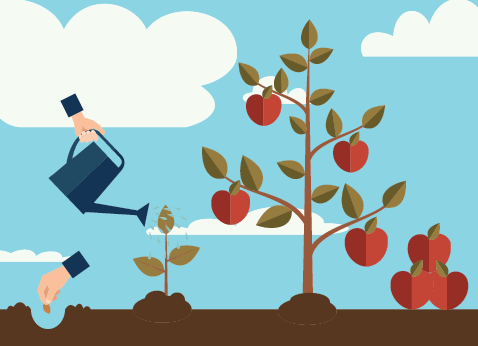 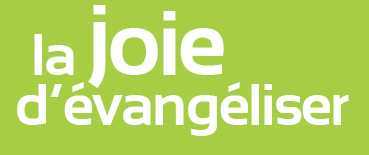 Pour écrire notre histoire paroissiale
depuis 5 ans…Démarche proposéeDt 32,7 : « Rappelle-toi les jours d’autrefois… »Un temps de travail personnel.Nous vous remercions de prendre un petit temps pour remplir individuellement le questionnaire. N'hésitez pas à le faire suivre à des personnes qui ne sont pas membres du Conseil Pastoral mais qui souhaiteraient y répondre. Les quelques questions ci-dessous pourront vous aider. Les premières sont factuelles et font appel à votre mémoire ; les suivantes vous permettront de préciser votre ressenti personnel puis de dégager des lignes plus générales sur l'histoire récente de notre paroisse. Ainsi pourrons-nous nous approprier cette histoire avec ses joies et ses blessures pour connaître le projet que Dieu a pour nous maintenant.Approche factuelle, objective :Quels sont les grands moments que nous avons vécus ?2009 / 2010 :2010 / 2011 :2011 / 2012 :2012 / 2013 :2013 / 2014 :2014 / 2015 :Autres : Approche dynamique :Quels préoccupations, activités et défis nouveaux sont apparus ou apparaissent ?Supposons que vous vous soyez absentés de notre paroisse pendant 5 ans et que vous y reveniez maintenant : quels changements vous sauteraient aux yeux ?Quelles évolutions percevez-vous dans notre paroisse à travers les lunettes des 5 essentiels (Adoration, Fraternité, Formation, Ministère, Evangélisation)?Approche « émotionnelle » :Qu’est-ce que la communauté paroissiale ressent ? Comment évolue son ressenti ? Comment évolue la perception que la communauté a d’elle-même ?Qu’est-ce qui nous préoccupe ou nous réjouit ? Précision : il ne s’agit pas ici de faire une évaluation, encore moins une « histoire de personnes ». Merci de signer vos documents car toute relecture est toujours « située » et subjective pour une bonne part.Merci d’envoyer vos réponses à …*, par mail, d’ici le …. Il en fera une synthèse qui servira de base à la rédaction de notre histoire récente, en petit groupe.Formons donc un ou plusieurs petits groupes, si possible assez diversifiés. On peut intégrer librement d’autres paroissiens que les membres du CPP. Une réunion en petit(s) groupe(s) pour :Nous approprier et analyser la synthèse des réponses personnelles. Repérer les points convergents et divergents. Discerner quelle est l’œuvre que le Seigneur accomplit parmi nous.Rédiger une petite histoire paroissiale.Merci aux auteurs de signer leur document.Le Mini Conseil (curé, vicaire, diacre) tâchera de faire le même exercice de son côté. Merci de faire connaître la composition de votre groupe et le nom de son animateur, et d’envoyer par mail à …* le résultat de votre précieux travail, dès que possible, avant le ….Soumission des contributions au CPP du ….Les documents issus de notre démarche seront portés à la connaissance du CPP et stimuleront notre discernement collégial et notre processus visionnaire.* Votre contact :